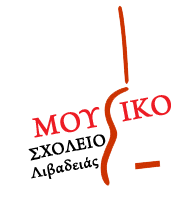 Χριστουγεννιάτικες Εκδηλώσεις από το Μουσικό Σχολείο!Σάββατο 17 Δεκεμβρίου 2022Αίθουσα Πολλαπλών Χρήσεων Περιφερειακής Ενότητας Βοιωτίας, ΛιβαδειάΏρα έναρξης: 19:00 - είσοδος ελεύθερηΟι μαθητές του Μουσικού Σχολείου Λιβαδειάς υποδέχονται τα φετινά Χριστούγεννα με μία μοναδική συναυλία των μουσικών συνόλων , ανοίγοντας την εορταστική αυλαία. Κατανυκτικοί βυζαντινοί ύμνοι, χριστουγεννιάτικες μελωδίες και γνωστά έργα των των Βach, Corelli, Vivaldi, Handel και Gluck, Tchaikovsky Leontovich, Gruber και Chilcott θα αντηχήσουν, ενώ για αυτή την «νύχτα γεμάτη θάματα, νύχτα σπαρμένη μάγια» και την προσμονή του νέου έτους , οι καλαντιστές θα διαδώσουν το μήνυμα της αγάπης ,της χαράς και της αισιοδοξίας με παραδοσιακά κάλαντα από όλη την Ελλάδα.Συμμετέχουν: Βυζαντινή Χορωδία, Σύνολο Πνευστών, Σύνολο Κιθάρας, Ορχήστρα Ευρωπαϊκής Μουσικής ADoReMus, Χορωδία Ευρωπαϊκής Μουσικής, Ορχήστρα και Χορωδία Παραδοσιακής Μουσικής.Τετάρτη 21 Δεκεμβρίου 2022Χριστουγεννιάτικοι Ύμνοι από τα Μουσικά Σύνολα του ΣχολείοΙερός Ναός Αγίου Γεωργίου, Άγιος Γεώργιος ΒοιωτίαςΏρα έναρξης: 18:00Παρασκευή 23 Δεκεμβρίου 2022Παραδοσιακά κάλαντα στους δρόμους της πόληςΔημοτικό Σχολείο Αγίου Γεωργίου στις 9:30Πλατεία Αγίου Γεωργίου στις 10:00Κεντρική πλατεία Λιβαδειάς στις 11:00